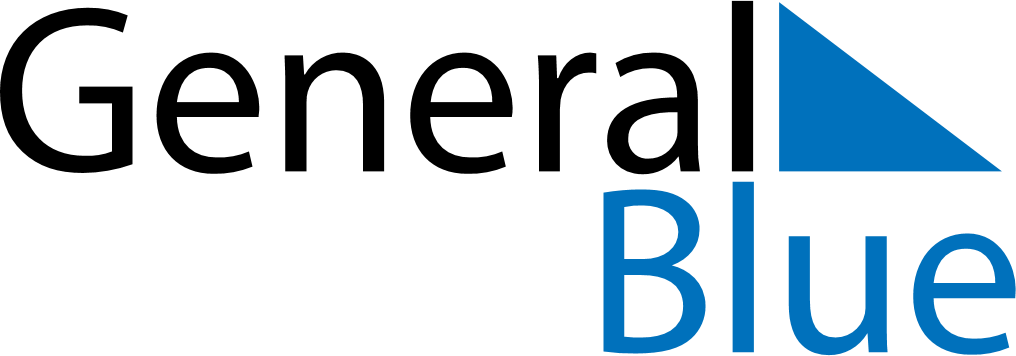 March 2027March 2027March 2027March 2027El SalvadorEl SalvadorEl SalvadorMondayTuesdayWednesdayThursdayFridaySaturdaySaturdaySunday1234566789101112131314Día de la Mujer15161718192020212223242526272728Maundy ThursdayGood FridayEaster SaturdayEaster SaturdayEaster Sunday293031